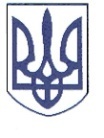 РЕШЕТИЛІВСЬКА МІСЬКА РАДАПОЛТАВСЬКОЇ ОБЛАСТІРОЗПОРЯДЖЕННЯ	01 листопада 2022 року                                                                                     №  180	Відповідно до ст. 34 Закону України ,,Про місцеве самоврядування в Україні”, рішення Решетилівської міської ради сьомого скликання від 09.11.2018 року ,,Про затвердження Комплексної програми соціального захисту населення Решетилівської міської ради на 2019-2023 роки” (11 позачергова сесія) (зі змінами), розглянувши заяви та подані документи Капко О.В., Рашевського О.А.ЗОБОВ’ЯЗУЮ:1. Відділу бухгалтерського обліку, звітності та адміністративно-господарського забезпечення (Момот С.Г.) виплатити грошову допомогу в розмірі 20 000 (двадцять тисяч) грн. Капко Ользі Володимирівні, яка зареєстрована та проживає за адресою: *** Полтавської області на поховання чоловіка Капка Ярослава Валерійовича.2. Відділу бухгалтерського обліку, звітності та адміністративно-господарського забезпечення (Момот С.Г.) виплатити грошову допомогу в розмірі 2000 (дві тисячі) грн. Рашевському Олександру Анатолійовичу, який зареєстрований та проживає за адресою: *** Полтавської області на поховання сина Рашевського Максима Олександровича.3.   Контроль за виконанням розпорядження залишаю за собою.Міський голова                                                                             О.А. ДядюноваПро виплату грошової допомогина поховання Капка Я.В., Рашевського М.О.